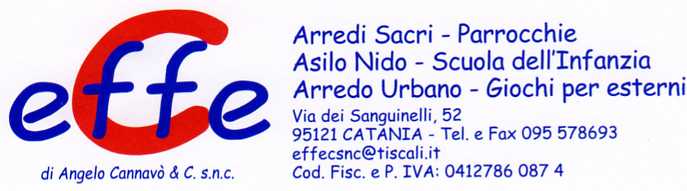 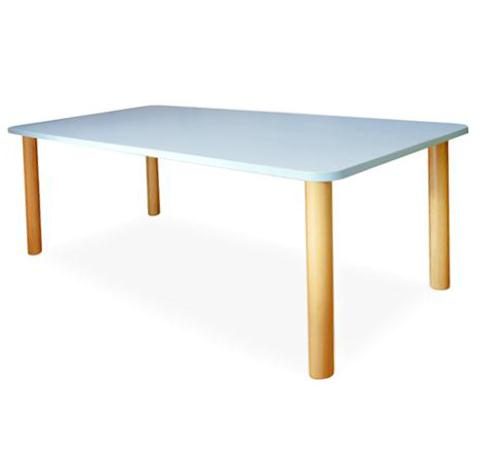 Descrizione:Tavolo rettangolare, piano in bilaminato idrofugo,spessore 22 mm, in classe E1, privo di formaldeide,con superficie antigraffio di facile pulitura e bordaturain ABS.Telaio senza fasce perimetrali con gambe cilindriche inmultistrato di faggio verniciato trasparente, fissate alpiano tramite 4 piastre in acciaio zincato.Piano disponibile in vari colori.Tipi di scuola: nido, materna, adultoCodice: RT0110X